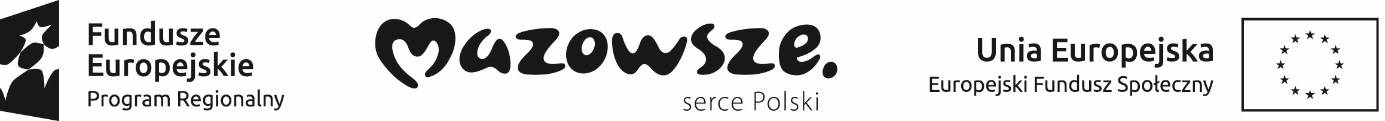 STATUS UCZESTNIKA PROJEKTU W CHWILI PRZYSTĄPIENIA DO PROJEKTU           Imię i nazwisko uczestnika projektu …………………..……………………....………………..……    Nr telefonu …………………………	email ………………….……..……………………..….……………...Osoba należąca do mniejszości narodowej lub etnicznej, migrant, osoba obcego pochodzenia: Tak			 Nie			 Odmowa podania informacjiOsoba bezdomna lub dotknięta wykluczeniem z dostępu do mieszkań: Tak			 Nie			Osoba z niepełnosprawnościami: Tak			 Nie                                 Odmowa podania informacjiOsoba w innej niekorzystnej sytuacji społecznej (innej niż wymienione powyżej): Tak			 Nie			 Odmowa podania informacji………………………………..……………	………………………………………………………………..MIEJSCOWOŚĆ I DATA	 CZYTELNY PODPIS UCZESTNIKA PROJEKTU     